Anglophiles Funcoast World — summer school in the UK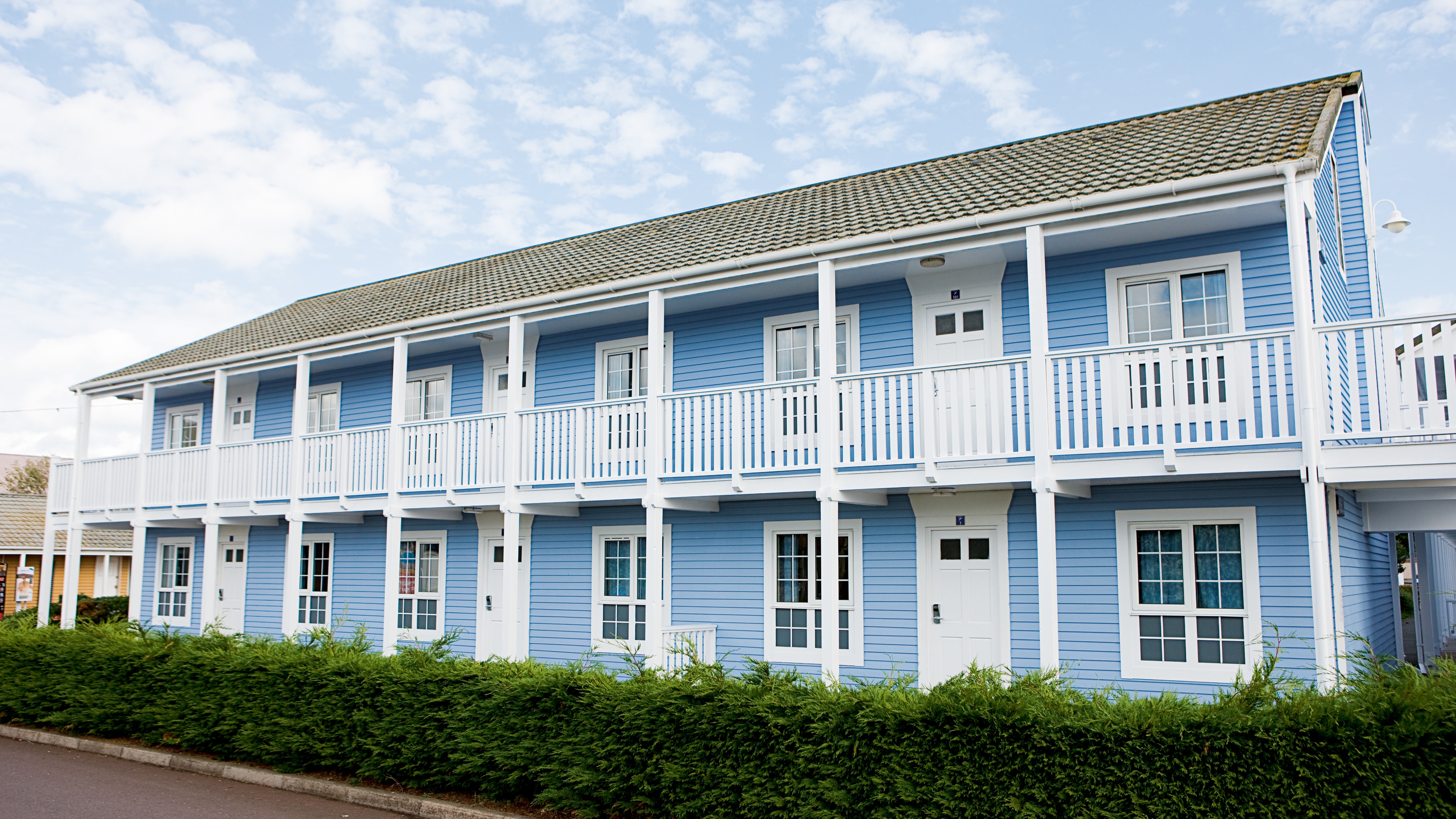 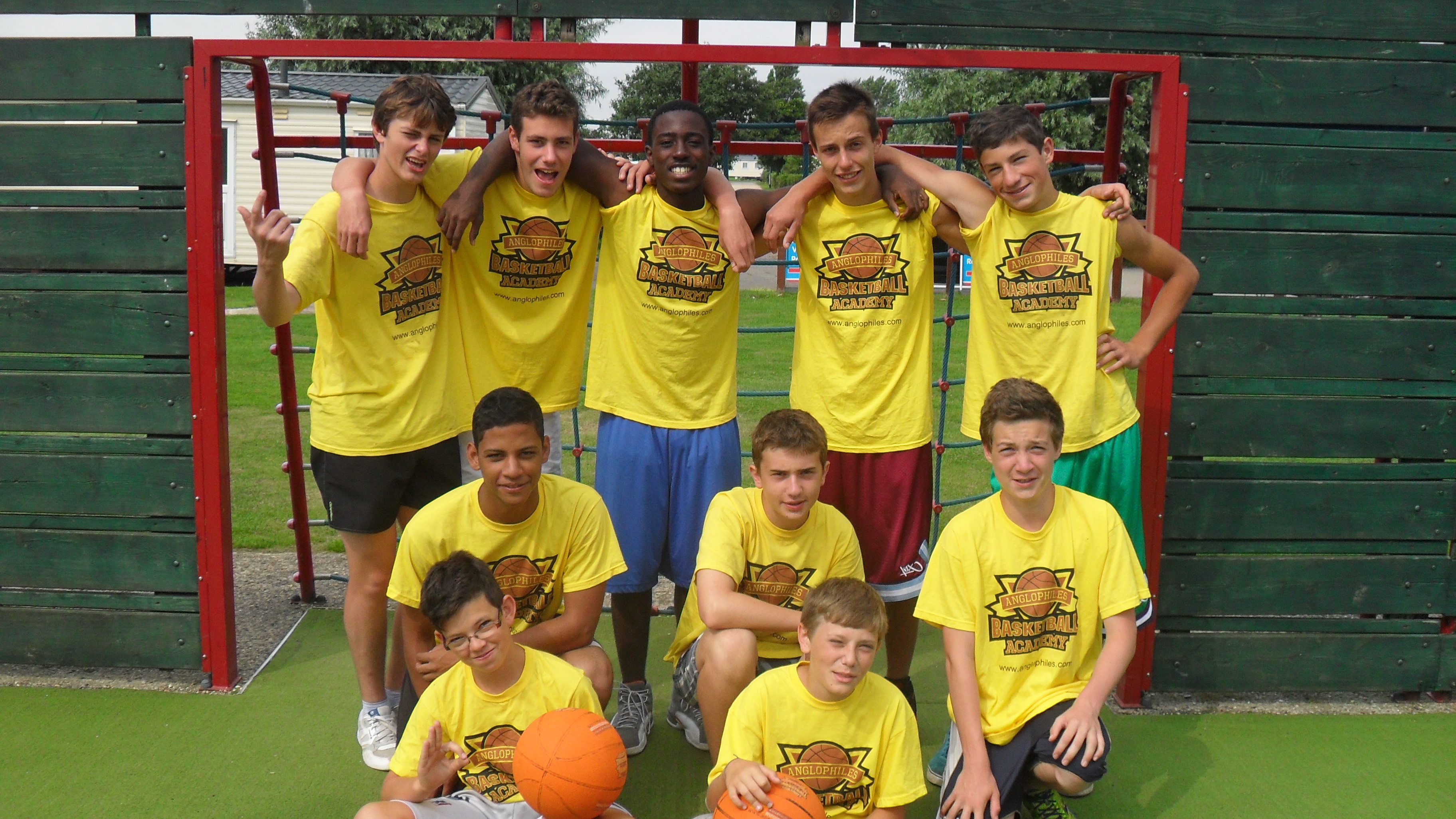 Ingoldmells, Skegness PE25 1NJ, UK, from 7 to 15 ageDescriptionWhy choose this programInfrastructureSport infrastructureHobbies and clubsWhat else included in the program priceRecommended arrival cityЛондонSample timetableFor booking please go to www.travelclass.org Course intensity180AccommodationResidenceRoom typeTripleBathroom facilitiesSharedMealsBreakfast, Lunch and DinnerExcursions per week1Weekday excursionsFull day excursionsMorningAfternoonEveningDay 1Arrival at Funcoast world. Discover the campus and settle into accommodation.Ice breaker gamesDay 2English Test + Tuition Orientation of the campus and presentation of Football Course and staff team GamesDay 33 hours English Tuition + 30 min breakFootball session with coachclimbing Day 43 hours English Tuition + 30 min breakFootball Session with professional Football coachA choice of sports - Badminton, Tennis, Volleyball Day 53 hours English Tuition + 30 min breakFootball session with coachBowlingDay 63 Hours English Tuition + 30 min breakFootball session with coachBoard Games TournamentDay 7Full Day ExcursionEvening activities 